Finding the Median from a HistogramFinding the Median from a Histogram(a)(b)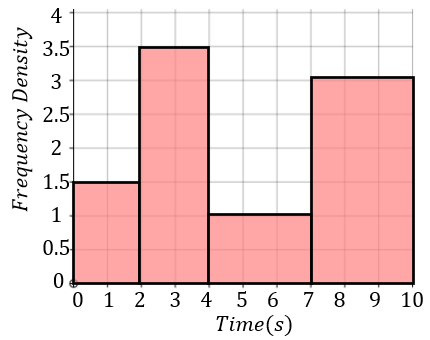 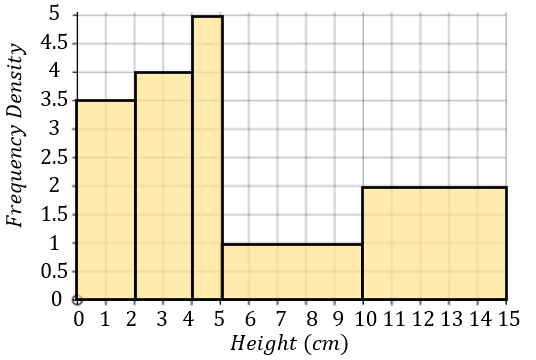 (c)(d)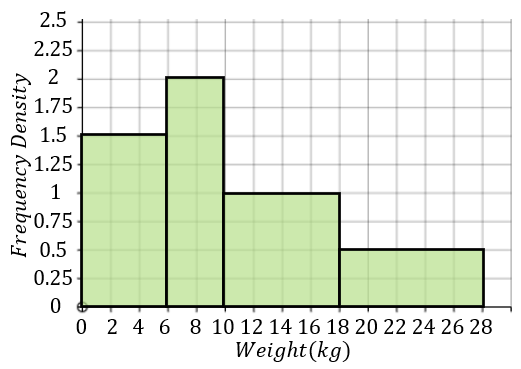 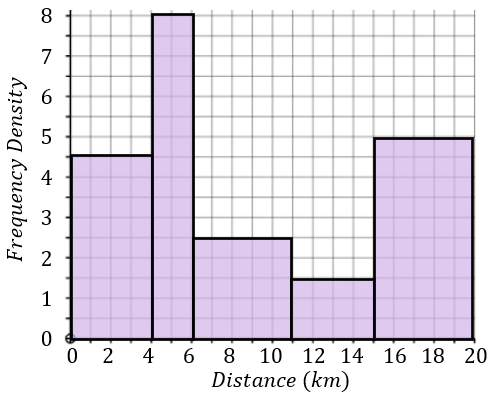 